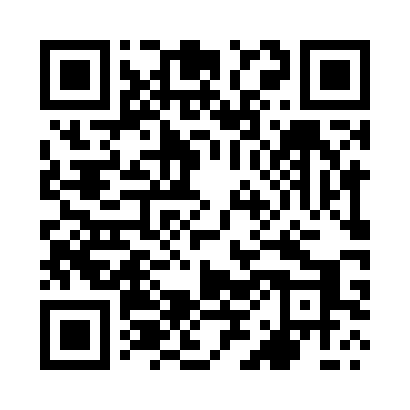 Prayer times for Gruta, PolandWed 1 May 2024 - Fri 31 May 2024High Latitude Method: Angle Based RulePrayer Calculation Method: Muslim World LeagueAsar Calculation Method: HanafiPrayer times provided by https://www.salahtimes.comDateDayFajrSunriseDhuhrAsrMaghribIsha1Wed2:295:0912:415:518:1510:462Thu2:285:0712:415:528:1610:473Fri2:275:0512:415:538:1810:474Sat2:265:0312:415:548:2010:485Sun2:255:0112:415:558:2210:496Mon2:244:5912:415:568:2310:507Tue2:244:5712:415:578:2510:508Wed2:234:5512:415:588:2710:519Thu2:224:5412:415:598:2910:5210Fri2:214:5212:416:008:3010:5211Sat2:214:5012:416:018:3210:5312Sun2:204:4812:416:028:3410:5413Mon2:194:4712:416:038:3510:5514Tue2:194:4512:416:048:3710:5515Wed2:184:4312:416:058:3910:5616Thu2:174:4212:416:068:4010:5717Fri2:174:4012:416:078:4210:5718Sat2:164:3912:416:088:4310:5819Sun2:154:3712:416:098:4510:5920Mon2:154:3612:416:108:4710:5921Tue2:144:3412:416:118:4811:0022Wed2:144:3312:416:118:5011:0123Thu2:134:3212:416:128:5111:0224Fri2:134:3012:416:138:5311:0225Sat2:134:2912:416:148:5411:0326Sun2:124:2812:416:158:5511:0427Mon2:124:2712:416:168:5711:0428Tue2:114:2612:426:168:5811:0529Wed2:114:2512:426:178:5911:0530Thu2:114:2412:426:189:0111:0631Fri2:104:2312:426:189:0211:07